Конспект НОД по «Изобразительной деятельности» в старшей группеТема: рисование «Солдат на посту»Образовательная область: художественно-эстетическое развитиеПодготовила: воспитатель                                                            Макарова Л.В.г. Ростов на Дону2023г.Цели: Способствовать умению детей создавать в рисунке образ воина, передавая характерные особенности костюма, позы, оружия.Задачи: Закреплять умение располагать изображение на листе бумаги, рисовать крупно.Использовать навыки рисования и закрашивания изображения.Воспитывать у детей интерес и уважение к Российской армии.Материалы: Простой карандаш, цветные карандаши, бумага размером 1/2 альбомного листаПредварительная работа: Разучивание стихов, песен. Беседы с детьми о Российской армии.Использование ИКТ: просмотр видеоролика о Российской армии и презентацииХод НОД1. Организационный момент.Все вы знаете, что скоро у наших пап, дедушек будет праздник, который называется День Защитника Отечества.А кто такие защитники Отечества? (Ответы детей).Правильно, защитники Отечества - это солдаты, которые защищают свой народ, свою Родину, ее независимость и свободу. Это наша армия.Ваши папы, дяди, дедушки, прадедушки тоже служили в армии, охраняли и защищали свою Родину, а наши мальчики будущие солдаты, защитники Отечества.Армия родная –Защитница страны,Оружием и мужествомХранит нас от войны.Солдаты берегут нашу мирную жизнь, охраняют днем и ночью в любое время года.Просмотр видеоролика о солдатах.Сегодня, ребята, мы будем рисовать защитника Отечества, солдата на посту.Показ последовательности выполнения работы.Посмотрите на эти картины. Кто на них изображён? (Ответы детей).Правильно, ребята, это солдаты. Посмотрите внимательно, что у всех солдат одинаковое? (Ответы детей).Чтобы вам проще было научиться рисовать человека, я научу вас вначале рисовать схему, а потом из неё – человека. У человека круглая голова – рисуем кружок. Короткая шея – провожу вертикальную линию. Теперь провожу горизонтальную линию – это линия плеч, она шире головы. Теперь проведу вертикальную линию подлиннее – это линия туловища, она равна размеру двух голов. Внизу проведу линию бёдер, она равна линии плеч. На туловище отмечу линию талии, она равна половинке линии плеч. Теперь от плеч нарисую линию рук наклонно до линии бёдер. От линии бёдер рисуем линии ног, они длиннее туловища.Что нужно знать для того чтобы нарисовать человека? (Нужно знать части тела)Назовите их (Голова, туловище, шея, 2 руки, 2 ноги)С чего начнем рисовать? (С головы)Что нарисуем потом (шею и туловище)Что нужно знать при рисовании этих частей тела (плечи у человека покатые, шея соединяет голову и туловище)Что нарисуем на следующем этапе? (Ноги и руки)О чем нужно помнить, чтобы изображение получилось правильным? (Ноги такой же длины, как тело. Руки и ноги тоньше туловища. Руки доходят до середины бедер и заканчиваются ладошками. Локти на уровне пояса.Верно, как вы считаете, изображение закончено? (Нет, мы не нарисовали глаза, нос, уши, волосы)Что еще нужно дорисовать солдату?Правильно солдатскую одежду: гимнастёрку, брюки, сапоги, пилотку, выделить детали на одежде. Можно дорисовать перчатки, автомат.Молодцы, давайте еще раз вспомним, с чего мы начнем рисовать солдата (дети называют последовательность и приемы).Пальчиковая гимнастика.«Солдаты»Мы солдаты, мы солдаты,Бодрым шагом мы идём.(Пальцы маршируют по столу.)В нашу армию, ребята,Просто так не попадёшь.(Пальцы сжаты в кулак, указательный палец поднят вверх и покачивается вправо-влево.)Нужно быть умелыми,Сильными и смелыми.(Ладонь вверх, пальцы растопырены, сжимаются и разжимаются).Работы детей – индивидуальный подходПриступайте к рисованию. Возьмите простой карандаш и нарисуйте контур человека. Помните, что рисовать контур надо с лёгким нажимом на карандаш, чтобы при последующем закрашивании изображения не оставалось жестких, грубых линий, пачкающих рисунок. Обратите внимание, закрашивать нужно аккуратно, не выходя за контур.   В ходе занятия воспитатель обращает внимание на пропорциональное расположение частей тела на рисунке, оказывает индивидуальную помощь, напоминает, подсказывает. По мере необходимости напоминает, что нужно прорисовать солдату лицо, детали на одежде солдата, оказывает помощь затрудняющимся детям. В конце занятия, когда все работы готовы, вместе с детьми разместить на доске рисунки. -Посмотрите, ребята, у нас получилась целая армия солдат. Все они стоят на посту и охраняют наше Отечество.Физкультминутка «Мы военные»Мы станем все военными, (шагают на месте.)Большими, здоровенными. (руки вытянуть вверх, опустить черезБудем в Армии служить, стороны.)Будем Родину любить. (движения повторяются.)Сад и дом свой охранять, (наклон вперёд, смотрим в «бинокль».)Будем мир мы защищать! (шагают на месте.)Воспитатель – Посмотрите, ребята, у нас получилась целая армия солдат. Все они стоят на посту и охраняют наше Отечество.Воспитатель с детьми рассматривают работы, отмечают их выразительность правильное расположение частей тела.Итог.	-Ребята, что было выполнять легко, а в чём вы затруднялись.Воспитатель делает выводы над чем поработать индивидуально.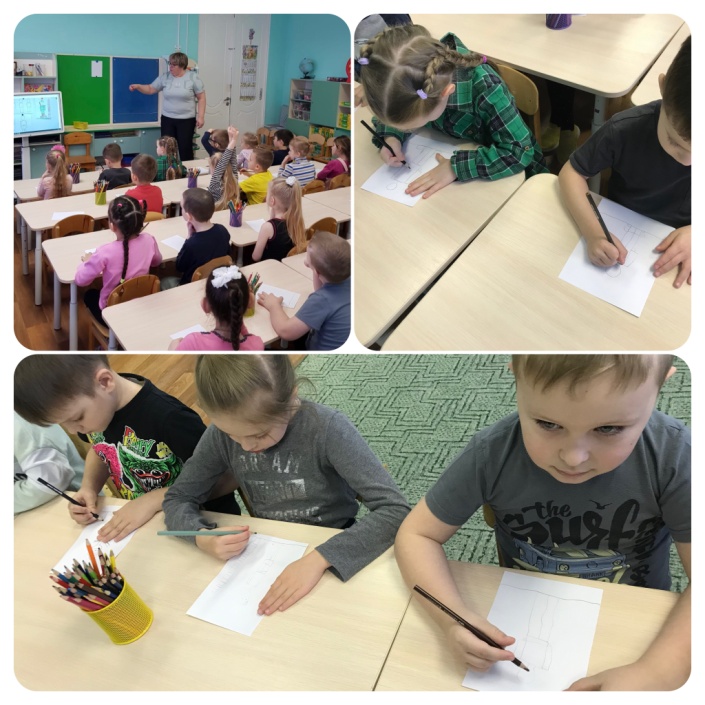 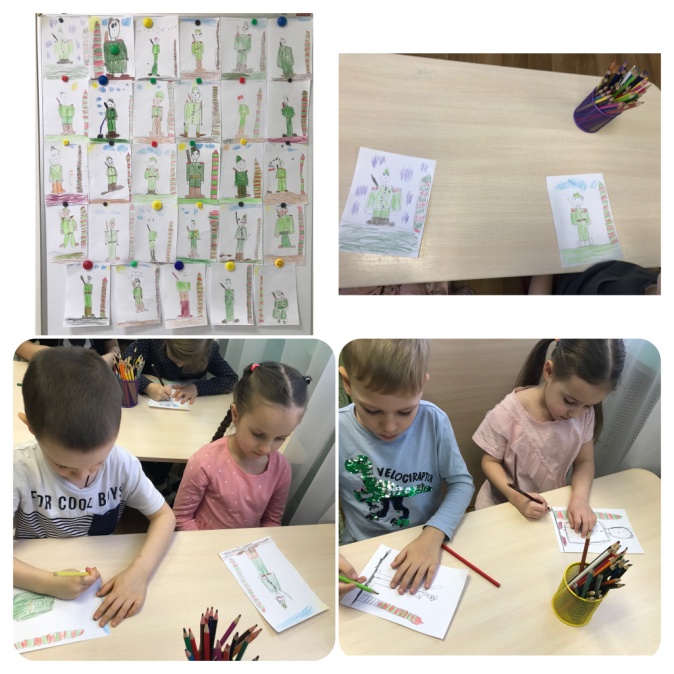 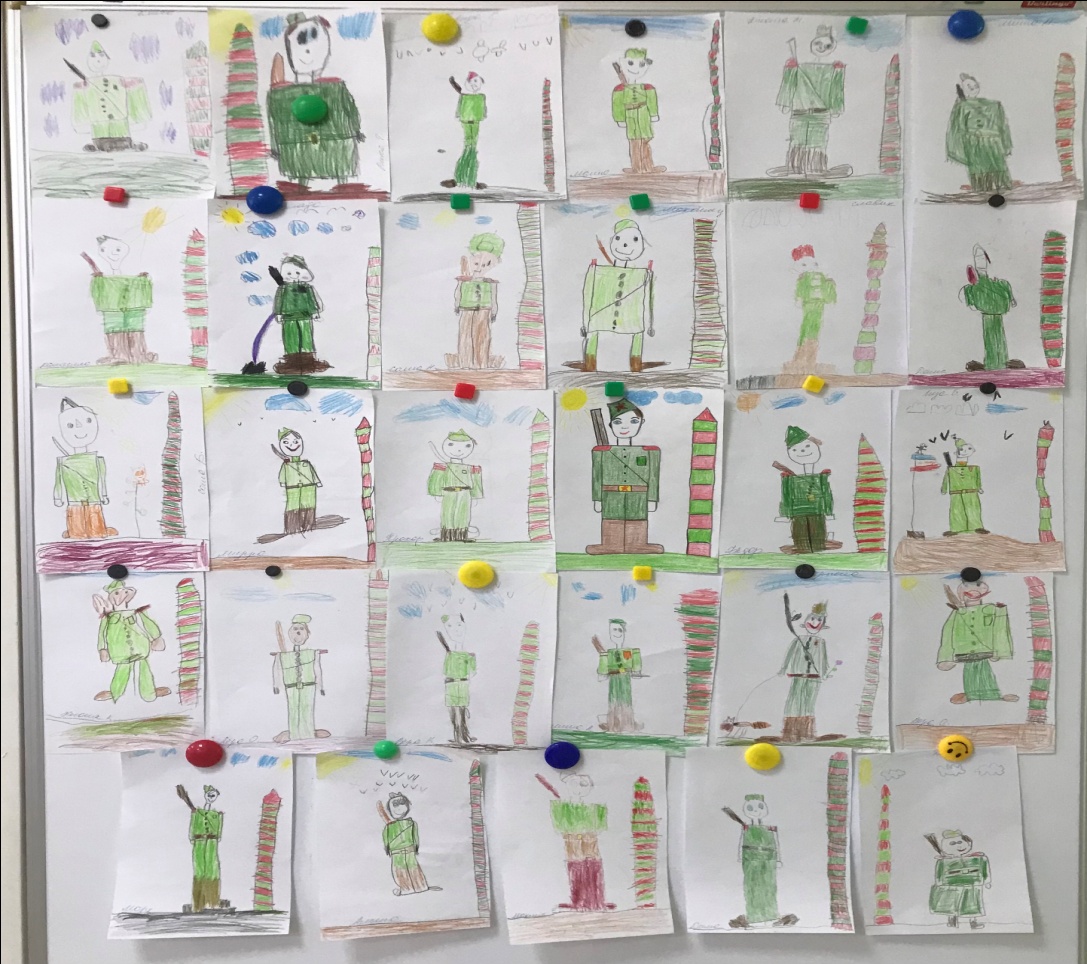 